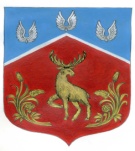 СОВЕТ ДЕПУТАТОВГромовского сельского поселения Приозерского муниципального района Ленинградской областиР Е Ш Е Н И Еот 21 мая 2024 года                                    № 220О внесении изменений и дополнений в Устав Громовского сельского поселения Приозерского муниципального района Ленинградской     областиC целью приведения Устава Громовского сельского поселения Приозерского муниципального района Ленинградской области в соответствии c Федеральным законом от 06.10.2003г   №131-Ф3 «Об общих принципах организации местного самоуправления в Российской Федерации» (в редакции Федеральных законов от 06.02.2023 № 12-ФЗ, от 10.07.2023 № 286-ФЗ, от 02.11.2023 № 517-ФЗ, от 15.05.2024 № 99-ФЗ), Совет Депутатов Громовского сельского поселения Приозерского муниципального района Ленинградской области РЕШИЛ:Внести изменения, дополнения в Устав Громовского сельского поселения Приозерского муниципального района Ленинградской области, (далее – Устав муниципального образования), а именно:1.1 Пункт 12 статьи 3 «Перечень вопросов местного значения» изложить в следующей редакции:«12) организация и осуществление мероприятий по работе с детьми и молодежью, участие в реализации молодежной политики, разработка и реализация мер по обеспечению и защите прав и законных интересов молодежи, разработка и реализация муниципальных программ по основным направлениям реализации молодежной политики, организация и осуществление мониторинга реализации молодежной политики в поселении;».Пункт 3 статьи 14 «Староста сельского населенного пункта» дополнить абзацем следующего содержания:«Старостой сельского населенного пункта не может быть назначено лицо:1) замещающее государственную должность, должность государственной гражданской службы, муниципальную должность, за исключением муниципальной должности депутата Совета депутатов, осуществляющего свои полномочия на непостоянной основе, или должность муниципальной службы;2) признанное судом недееспособным или ограниченно дееспособным;3) имеющее непогашенную или неснятую судимость.».В пункте 5 статьи 14 «Староста сельского населенного пункта» слова «пунктами 1 – 7» заменить словами «пунктами 1 - 7 и 9.2».Пункт 7 статьи 26 «Депутат Совета депутатов Громовского сельского поселения» дополнить абзацем следующего содержания:«Депутат Громовского сельского поселения освобождаются от ответственности за несоблюдение ограничений и запретов, требований о предотвращении или об урегулировании конфликта интересов и неисполнение обязанностей, установленных Федеральным законом от 06 октября 2003 года № 131-ФЗ и другими федеральными законами в целях противодействия коррупции, в случае, если несоблюдение таких ограничений, запретов и требований, а также неисполнение таких обязанностей признается следствием не зависящих от указанных лиц обстоятельств в порядке, предусмотренном частями 3 - 6 статьи 13 Федерального закона от 25 декабря 2008 года № 273-ФЗ «О противодействии коррупции».»Пункт 1 статьи 27 «Досрочное прекращение полномочий депутата» дополнить пунктом 10.1 следующего содержания:«10.1. приобретения им статуса иностранного агента;». Пункт 2 статьи 29 «Полномочия главы Громовского сельского поселения» дополнить абзацем следующего содержания:«Глава Громовского сельского поселения освобождается от ответственности за несоблюдение ограничений и запретов, требований о предотвращении или об урегулировании конфликта интересов и неисполнение обязанностей, установленных Федеральным законом от 06 октября 2003 года № 131-ФЗ и другими федеральными законами в целях противодействия коррупции, в случае, если несоблюдение таких ограничений, запретов и требований, а также неисполнение таких обязанностей признается следствием не зависящих от него обстоятельств в порядке, предусмотренном частями 3 - 6 статьи 13 Федерального закона от 25 декабря 2008 года № 273-ФЗ «О противодействии коррупции».».Пункт 8 статьи 33 «Глава администрации Громовского сельского поселения» дополнить абзацем следующего содержания:«Глава администрации Громовского сельского поселения освобождается от ответственности за несоблюдение ограничений и запретов, требований о предотвращении или об урегулировании конфликта интересов и неисполнение обязанностей, установленных Федеральным законом от 06 октября 2003 года № 131-ФЗ и другими федеральными законами в целях противодействия коррупции, в случае, если несоблюдение таких ограничений, запретов и требований, а также неисполнение таких обязанностей признается следствием не зависящих от него обстоятельств в порядке, предусмотренном частями 3 - 6 статьи 13 Федерального закона от 25 декабря 2008 года № 273-ФЗ «О противодействии коррупции».».1.8. Статью 40 «Официальное опубликование (обнародование) муниципальных правовых актов» изложить в следующей редакции:Официальным опубликованием муниципальных правовых актов, соглашений, заключаемых между органами местного самоуправления, является первая публикация их полного текста в периодических печатных изданиях, или первое размещение их полного текста в сетевом издании указанных в части 2 настоящей статьи, распространяемых на территории Громовского сельского поселения, не позднее чем через 10 дней со дня их принятия.Официальными печатными изданиями Громовского сельского поселения являются периодические печатные издания:- общественно-политическая газета «Красная звезда»;-официальная еженедельная информационно-аналитическая газета Приозерского района «Приозерские ведомости».Сетевое издание, в котором осуществляется опубликование муниципальных правовых актов, соглашений, заключаемых между органами местного самоуправления является Ленинградское областное информационное агентство (ЛЕНОБЛИНФОРМ, Свидетельство о регистрации средства массовой информации Эл № ФС77-50194 от 15 июня 2012 года, https://lenoblinform.ru/).3. Обнародованием муниципальных правовых актов, соглашений, заключаемых между органами местного самоуправления является доведение их содержания до населения посредством их официального опубликования, размещения для ознакомления граждан на официальном сайте Громовского сельского поселения в информационно-телекоммуникационной сети «Интернет» (http://admingromovo.ru/), размещения в помещении администрации Громовского сельского поселения по адресу: Ленинградская область, Приозерский район, пос. Громово, ул. Центральная, д. 12В.4. В качестве дополнительного источника официального обнародования Устава Громовского сельского поселения и решений совета депутатов Громовского сельского поселения о внесении в него изменений используется электронное (сетевое) средство массовой информации - портал Минюста России в информационно-телекоммуникационной сети «Интернет» «Нормативные правовые акты в Российской Федерации» (http://pravo-minjust.ru, http://право-минюст.рф) (Эл № ФС77-72471 от 05.03.2018).».Вынести рассмотрение проекта изменений, дополнений в Устав Громовского сельского поселения Приозерского муниципального района Ленинградской области на публичные слушания.Назначить проведение публичных слушаний на 05 июня 2024 г. Местом проведения публичных слушаний определить помещение администрации Громовского сельского поселения, расположенное по адресу: пос. Громово, ул. Центральная, д. 12В. Начало слушаний в 15.00.Утвердить порядок учета предложений граждан при обсуждении проекта изменений, дополнений в Устав Громовского сельского поселения Приозерского муниципального района Ленинградской области согласно приложению 1.Утвердить Порядок участия граждан в обсуждении проекта изменений, дополнений в Устав Громовского сельского поселения Приозерского муниципального района Ленинградской области согласно приложению 2.Решение вступает в силу после официального опубликования в средствах массовой информации.Контроль за исполнением настоящего решения оставляю за собой.Глава Громовского сельского поселения                                                  Л.Ф. ИвановаПриложение 1Утвержденорешением совета депутатовГромовского сельского поселенияПриозерского муниципального районаЛенинградской областиот 21.05.2024 г. № 220ПОРЯДОК
учета предложений граждан при обсуждении проекта изменений и дополнений в Устав Громовского сельского поселения Приозерского муниципального района Ленинградской области Настоящий Порядок разработан в соответствии с требованиями статьи 44 федерального закона от 6 октября 2003 года № 131-ФЗ «Об общих принципах организации местного самоуправления в Российской Федерации» с последующими изменениями и регулирует внесение, рассмотрение и учет предложений по решению совета депутатов Громовского сельского поселения Приозерского муниципального района Ленинградской области «О проекте внесения изменений, дополнений в Устав Громовского сельского поселения Приозерского муниципального района Ленинградской области» (далее по тексту – проект изменений в Устава).1. Правом внесения предложений в проект изменений в Устав обладают граждане Российской Федерации, проживающие на территории Громовского сельского поселения, зарегистрированные в установленном порядке и обладающие активным избирательным правом, а также их объединения.2. Установить следующий Порядок рассмотрения предложений к проекту изменений в Устав:2.1. Предложения направляются на имя главы Громовского сельского поселения, либо в совет депутатов Громовского сельского поселения по адресу: 188744, Ленинградская область, Приозерский район, пос. Громово, ул. Центральная, д.12 В, в произвольной письменной форме или в виде электронного письма на эл. почту: adm-gromovo@yandex.ru.2.2. При внесении предложения должен быть представлен текст, с указанием точной формулировки изменения или дополнения положения Устава с обоснованием.2.3. Все поступившие предложения подлежат регистрации в администрации Громовского сельского поселения Приозерского муниципального района Ленинградской области.2.4. Предложения должны быть внесены в течение 20 дней с момента опубликования проекта изменений в Устав.2.5. Предложения, внесенные с нарушением сроков, предусмотренных пунктом 2.4. настоящего Порядка, по решению рабочей группы могут быть оставлены без рассмотрения.2.6. Поступившие предложения предварительно изучаются членами рабочей группы и специалистами, привлекаемыми указанной группой для работы над подготовкой проекта изменений в Устав.2.7. Предложения к проекту изменений в Устав должны соответствовать действующему законодательству Российской Федерации.2.8. Предложения, признанные соответствующими требованиям действующего законодательства Российской Федерации, подлежат дальнейшему анализу, обобщению рабочей группой и учету при окончательном принятии советом депутатов решения о принятии Устава.2.9. По итогам анализа и обобщения предложений к проекту изменений, дополнений в Устав рабочая группа в течение не менее 5 дней со дня истечения срока приема указанных предложений составляет заключение.2.10. Заключение рабочей группы должно содержать следующие положения:1) общее количество поступивших предложений о внесении изменений в Устав;2) количество предложений, рекомендуемых для внесения в проект изменений в Устав;3) количество предложений, рекомендуемых к отклонению;4) количество предложений, отклоненных ввиду несоответствия требованиям действующего законодательства Российской Федерации; 5) количество предложений, оставленных в соответствии с настоящим Порядком без рассмотрения;6) рекомендации председательствующему на публичных слушаниях внести предложения граждан (объединений) в проект решения о принятии изменений в Устав;7) рекомендации председательствующему на публичных слушаниях отклонить предложения гражданина (объединения) в проект решения о принятии изменений в Устав с указанием оснований отклонения.2.11. Если устанавливается несоответствие предложения в проект решения о принятии изменений в Устав действующему законодательству, то должно быть указано, какому акту не соответствует предложение и в чем выражается это несоответствие. Информация об этом направляется гражданам (объединениям), внесшим это предложение.3. Рабочая группа представляет на заседание совета депутатов, на котором принимается решение о принятии изменений в Устав, свое заключение с приложением всех поступивших предложений и рекомендации по принятию предложений, прошедших проверку.Приложение 2Утверждено решением совета депутатовГромовского сельского поселенияПриозерского муниципального района Ленинградской областиот 21.05.2024 г. № 220 ПОРЯДОК
участия граждан в обсуждении проекта изменений, дополнений в Устав Громовского сельского поселения Приозерского муниципального района Ленинградской области Настоящий Порядок разработан в соответствии с требованиями статьи 44 федерального закона от 6 октября 2003 года №131-ФЗ «Об общих принципах организации местного самоуправления в Российской Федерации» с последующими изменениями и регулирует участие граждан в обсуждении решения совета депутатов Громовского сельского поселения Приозерского муниципального района Ленинградской области «О внесении изменений, дополнений в Устав Громовского сельского поселения Приозерского муниципального района Ленинградской области» (далее по тексту – проект изменений в Устав).1. Граждане Российской Федерации, проживающие на территории Громовского сельского поселения, зарегистрированные в установленном порядке и обладающие активным избирательным правом, а также их объединения, в течение не менее 30 дней после официального опубликования проекта изменений в Устав, вправе участвовать в его обсуждении.2. Ознакомиться с проектом изменений в Устав можно в администрации Громовского сельского поселения, на официальном сайте администрации Громовского сельского поселения http://admingromovo.ru/normativno-pravovie_akti/. 3. Предложения к проекту изменений в Устав могут вноситься в порядке индивидуальных или коллективных обращений и в иных формах, не противоречащих действующему законодательству. 4. Предложения к проекту изменений, дополнений в Устав могут вноситься по результатам обсуждения в средствах массовой информации, на публичных слушаниях и в иных формах, не противоречащих действующему законодательству и обеспечивающих объективное и свободное волеизъявление граждан.